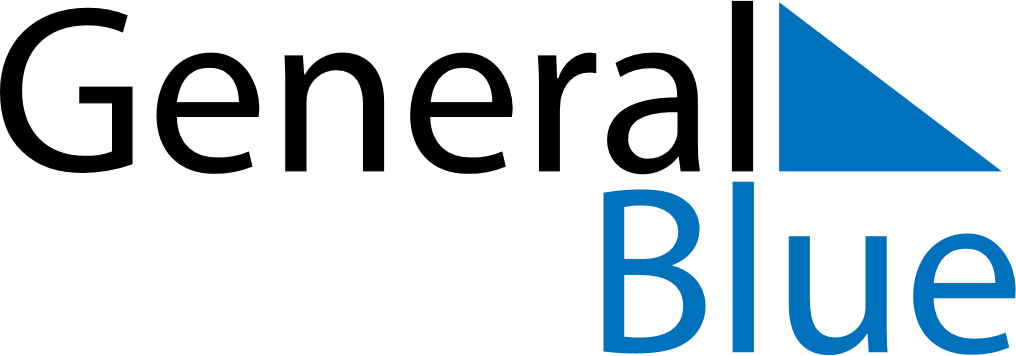 October 2018October 2018October 2018October 2018BangladeshBangladeshBangladeshMondayTuesdayWednesdayThursdayFridaySaturdaySaturdaySunday12345667891011121313141516171819202021Durga Puja2223242526272728293031